Weitere Informationen erhalten Sie beiNicole Becker, Referentin Unternehmenskommunikation der Atlas Copco Kompressoren und Drucklufttechnik GmbHTel. +49 (0)201-2177-533 oder nicole.becker@atlascopco.comKostenlose Online-Seminare bieten komprimiertes Fachwissen rund um die Drucklufterzeugung. 

Neue Webinare 2022 für mehr Druckluft-Kompetenz für technische Verantwortliche in IndustriebetriebenEssen, im Januar 2021. Atlas Copco führt nach dem Erfolg in 2021 auch in 2022 seine Online-Seminarreihe fort. Die 30-60 minütigen Webinare bieten neben Einblicken in verschiedene Druckluftfachthemen auch die Möglichkeit zum Live-Chat mit den Referent:innen. Das erste Halbjahr 2022 ist bereits mit vielen interessanten und unterschiedlichen Themen rund um das Thema Druckluft und Industriegase kostenlos buchbar.„Nach den erfolgreichen Webinaren und der regen Nachfrage im vergangenen Jahr haben wir unser Themenangebot noch weiter ausgebaut. “, so Nicole Becker, Communication Specialist bei Atlas Copco. „Unser Ziel ist es, unsere Kunden immer auf dem neuesten Wissensstand zu bringen. Deshalb haben wir bei unseren Kunden nachgefragt, an welchen Themen Sie besonders interessiert sind. Daraus ist ein buntes Webinarprogramm entstanden, mit dem wir unsere Expertise im Bereich Drucklufttechnik an Interessierte weitergeben können. Hier nur eine kleine Auswahl: Viele neue Webinarthemen rund um die Druckluft verfügbarBAFA Förderung mit Kompressoren: Was muss ich wissen? Ein Leitfaden von den Möglichkeiten und Höhe der Förderung, Hilfestellung für Antragstellung bis hin zur Auswahl der geförderten Maschinen10 Schritte zur CO2-Reduktion mit energieeffizenter Drucklufttechnologie Prozessfiltration: Was ist Prozessfiltration überhaupt und wo wird Prozessfiltration eingesetzt.CO2 senken mit Sauerstoff oder Stickstoff -vor Ort Herstellung. So einfach geht’s.Effiziente Drucklufterzeugung: mit Wärmerückgewinnung Kosten sparen.Weitere Online Seminare zur Drucklufterzeugung ab sofort buchbarAber auch viele unserer Druckluft-Grundlagenthemen und Klassiker wie Druckluftmessung und Leckageaudit, sowie Druckluftaufbereitung sind wieder dabei. Auf unserer Webseite haben wir alle Termine zusammengestellt.  Diese sind ab sofort kostenlos buchbar.https://www.atlascopco.com/de-de/compressors/druckluft-wissen/druckluft-kompressoren-online-seminareDie Webinar Klassiker unter den Druckluftthemen neu interpretiert Weitere interessante Online-Seminare zu interessanten Druckluftthemen von Atlas Copco sind :Druckluftgrundlagen:Grundwissen für die Drucklufterzeugung über die physikalischen Grundlagen, die unterschiedlichen Technologien und deren Einsatzfelder, bis hin zu praxisorientierten Lösungsvorschlägen.Druckluftaufbereitung verschiedene Themenschwerpunkte über Grundlagen der Aufbereitung, Filtration, TrocknerNiederdruckkompressoren und ihre Anwendungen in Kläranlagen, Fermenterierungsprozessen und pneumatische FördertechnikService: Industrie 4.0, die perfekte Wartung um Ausfällen vorzubeugen Vor und Nachteile von Original Schmierstoffen und ErsatzteilenDruckluftmessung und Leckagemessung: So finden Sie die Luftlecks, die richtig Geld kostenDie Webinare sind von Praktikern für Praktiker konzipiert und besonders für diejenigen interessant, die für Druckluft- und Gaseversorgungen in Industriebetrieben zuständig sind, aber auch für Ingenieur- und Planungsbüros, die sich mit diesen Projekten auseinandersetzen müssen. Ebenso finden auch absolute Druckluftprofis immer wieder den Weg in unsere Online Seminare, da sich die Anforderungen ständig ändern, die Themen permanent aktualisiert werden und wir so unsere Kunden immer auf den neuesten Wissensstand halten. Die Teilnahme an den Druckluft-Webinaren ist kostenlos. Alle Webinare können ab sofort über die Webseite gebucht werden.Um einen optimalen und möglichst interaktiven Ablauf des Webinars gewährleisten zu können, ist die maximale Teilnehmerzahl begrenzt.Neue Youtube Reihe „Kompressoren Professoren“ onlineFür Druckluftinteressierte, die sich noch schneller informieren wollen und nicht die Zeit für ein Webinar finden, haben wir eine neue Youtube-Serie ins Leben gerufen. Hier erklären unsere „Kompressoren-Professoren“ viele Fachbegriffe in kurzweiligen Videos von 2-5 Minuten. Die Playlist kann kostenlos abonniert werden.Über Atlas Copco:Innovation durch großartige Ideen: Atlas Copco entwickelt seit 1873 industrielle und zukunftsfähige Lösungen mit großem Mehrwert für seine Kunden. Der Konzern hat seinen Hauptsitz in Stockholm, Schweden, sowie Kunden in mehr als 180 Ländern. 2020 erzielte Atlas Copco mit rund 40000 Mitarbeitern einen Umsatz von 10 Milliarden Euro (104 Milliarden Schwedische Kronen).www.atlascopco.comDer Konzernbereich Kompressortechnik von Atlas Copco bietet Lösungen für die Druckluftversorgung an: Industriekompressoren, Gas- und Prozesskompressoren, Turbo-Expander, Luftaufbereitungsanlagen und Luftmanagementsysteme. Der Konzernbereich greift auf ein weltweites Servicenetzwerk zurück und bringt regelmäßig innovative und energieeffiziente Lösungen auf den Markt, die die Produktivität in der Fertigungs- und Prozessindustrie weltweit nachhaltig steigern. Die Hauptbetriebsstätten befinden sich in Belgien, den USA, China, Indien, Deutschland und Italien.https://www.atlascopco.com/de-de/compressors Bild1: Webinar Druckluftaufbereitung Filtration 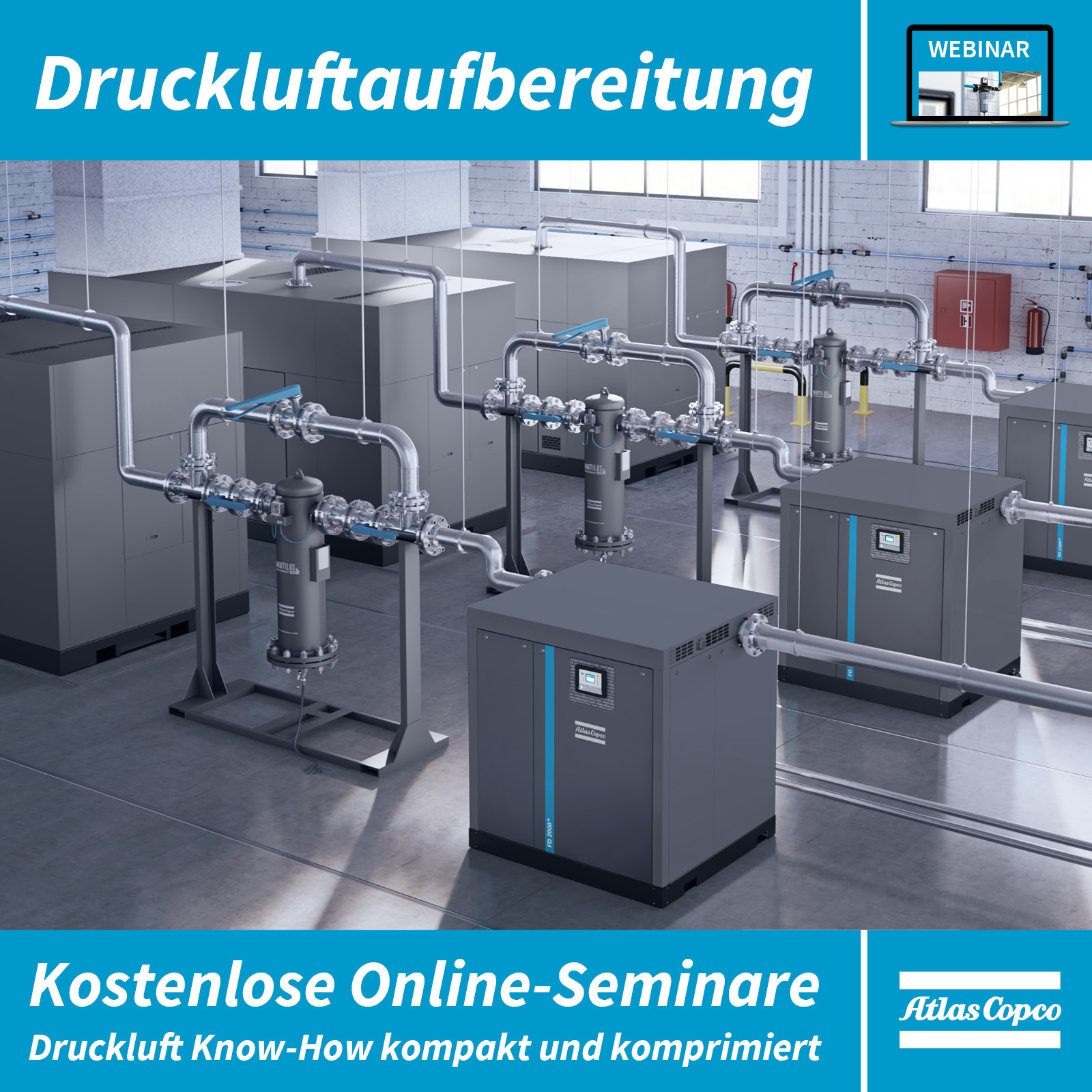 